				  	           มีนาคม  2566เรื่อง  การประชุมซักซ้อมความเข้าใจเกี่ยวกับการรายงานผลการเรียนเฉลี่ยสะสม (GPAX) รอบ 6 ภาคเรียน 
        ประจำปีการศึกษา 2565 เข้าสู่ระบบการคัดเลือกกลางบุคคลเข้าศึกษาในสถาบันอุดมศึกษา ประจำปี
        การศึกษา 2566 (TCAS66) ในรูปแบบการประชุมออนไลน์เรียน  ผู้ว่าราชการจังหวัด (บัญชีรายชื่อแนบท้าย) สิ่งที่ส่งมาด้วย 	1. กำหนดการประชุมซักซ้อมความเข้าใจเกี่ยวกับการรายงานผลการเรียนฯ                	 จำนวน 1 ฉบับ	2. แบบตอบรับเข้าร่วมการประชุมซักซ้อมความเข้าใจเกี่ยวกับการรายงานผลการเรียนฯ จำนวน 1 ฉบับ                                    	ด้วยกรมส่งเสริมการปกครองท้องถิ่นได้รับแจ้งจากสำนักงานคณะกรรมการการศึกษาขั้นพื้นฐานว่า
ได้กำหนดจัดประชุมเพื่อซักซ้อมความเข้าใจเกี่ยวกับการรายงานผลการเรียนเฉลี่ยสะสม (GPAX) รอบ 6 ภาคเรียน ประจำปีการศึกษา 2565 เข้าสู่ระบบการคัดเลือกกลางบุคคลเข้าศึกษาในสถาบันอุดมศึกษา ประจำปีการศึกษา 2566 เพื่อให้การรายงานผลการเรียนเฉลี่ยสะสม (GPAX) ของสถานศึกษาในทุกสังกัดเป็นไปในทิศทางเดียวกัน รวมถึงแลกเปลี่ยนเรียนรู้ ปัญหาอุปสรรค และข้อเสนอแนะจากการรายงานข้อมูลรอบ 5 ภาคเรียนที่ผ่านมา	กรมส่งเสริมการปกครองท้องถิ่นพิจารณาแล้ว เพื่อให้การรายงานผลการเรียนเฉลี่ยสะสม (GPAX) รอบ 6 ภาคเรียน ประจำปีการศึกษา 2565 ของสถานศึกษาสังกัดองค์กรปกครองส่วนท้องถิ่น มีความถูกต้องครบถ้วน มีประสิทธิภาพ สามารถสรุปข้อมูลเป็นสารสนเทศในภาพรวมหรือแยกสังกัด จึงขอความร่วมมือจังหวัดแจ้งองค์กรปกครองส่วนท้องถิ่น เพื่อแจ้งสถานศึกษาในสังกัดที่มีนักเรียนสำเร็จการศึกษาระดับชั้นมัธยมศึกษาปีที่ 6 หรือเทียบเท่า (ประกาศนียบัตรวิชาชีพปีที่ 3) ในปีการศึกษา 2565 มอบหมายให้ผู้ที่ปฏิบัติหน้าที่
นายทะเบียนของสถานศึกษาเข้าร่วมประชุมเพื่อซักซ้อมความเข้าใจเกี่ยวกับการรายงานผลการเรียนเฉลี่ยสะสม (GPAX) รอบ 6 ภาคเรียน ประจำปีการศึกษา 2565 ในวันศุกร์ที่ 10 มีนาคม 2566 เวลา 08.30 - 12.00 น. ผ่านระบบอินเทอร์เน็ต 3 ช่องทางหลัก ได้แก่ 1) www.youtube.com/obectvonline 2) www.obectv.tv และ 3) www.facebook.com/obectvline รายละเอียดปรากฏตามสิ่งที่ส่งมาด้วย		จึงเรียนมาเพื่อโปรดพิจารณา						   ขอแสดงความนับถือ             อธิบดีกรมส่งเสริมการปกครองท้องถิ่นกองส่งเสริมและพัฒนาการจัดการศึกษาท้องถิ่นกลุ่มงานส่งเสริมการจัดการศึกษาท้องถิ่นโทร. ๐-๒๒๔๑-๙๐๐๐ ต่อ ๕๓๑๓ไปรษณีย์อิเล็กทรอนิกส์ saraban@dla.go.thผู้ประสานงาน น.ส.เอมอร  เสือจร โทร. 09-1009-1321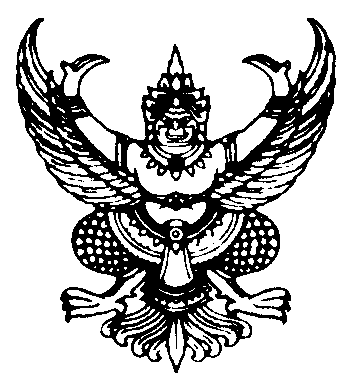 